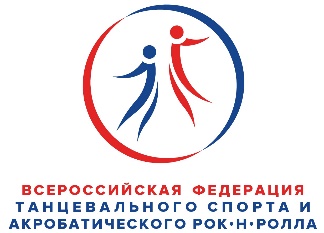 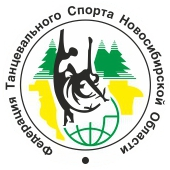 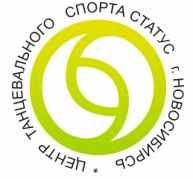 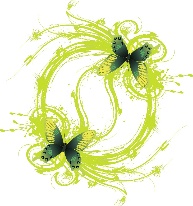 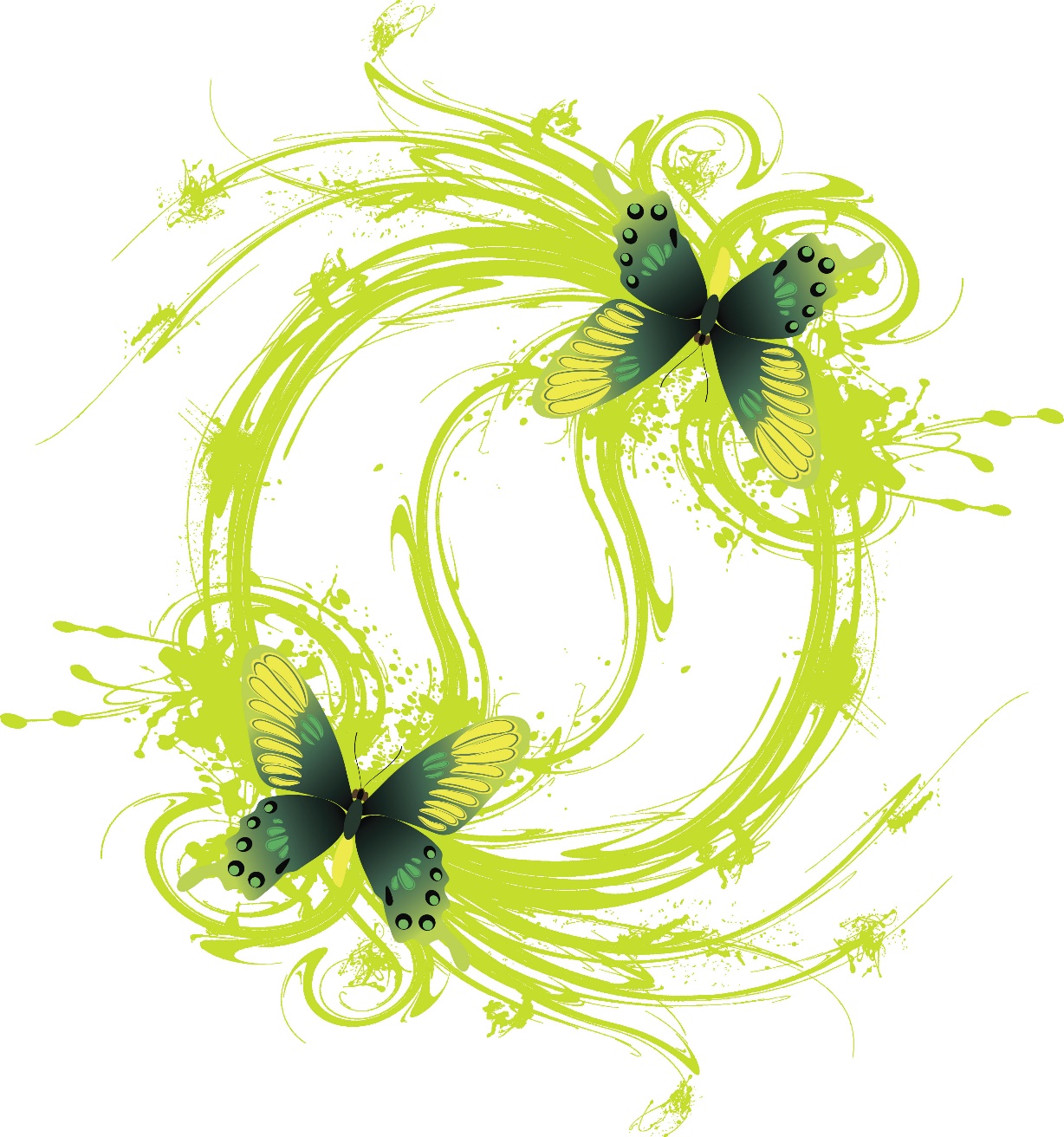 ПАРТНЕРЫ ТУРНИРЫ: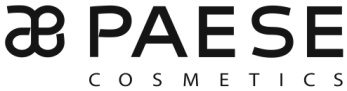 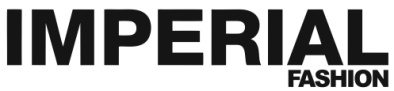 ВЕСЕННЯЯ ВСТРЕЧА 2019Программа фестиваля по бальным танцам.В группах 1-9 - Участвуют представители любых коллективов бального танца, регистрация по свидетельствам о рождении или книжкам танцора БТ, соревнования проводятся без отборочных туров с ознакомительным туром.ВЕСЕННЯЯ ВСТРЕЧА 2019Программа соревнований по танцевальному спорту.**Организаторы оставляют за собой право в случае большого наполнения групп изменять начало соревнований в группах на более поздний срок.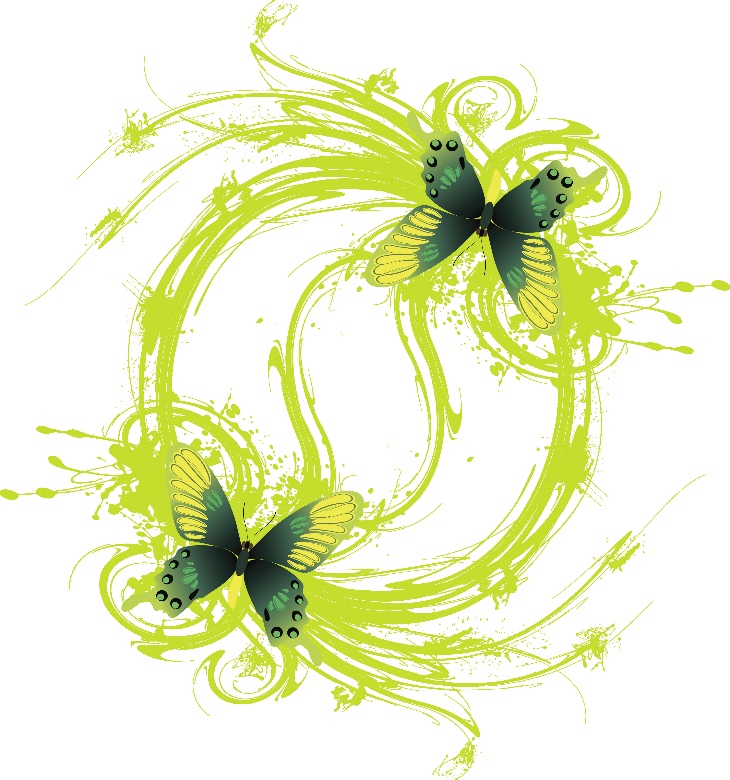 Место проведенияг. Новосибирск, ул. Челюскинцев 11, ДК Железнодорожников.ОрганизаторЦентр танцевального спорта «Статус», г. НовосибирскШемелин Алексей Сергеевич, тел. 8-383-383-20-06Правила проведения В соответствии с правилами ФТСАРР и ФТС НСО. В соревнованиях по Хобби-классу в соответствии с Положением. (см. приложение)СудьиСудейская коллегия, утвержденная Президиумом ФТС НСО.Главный судья:  Шарипов Руслан (г. Омск)РегистрацияВ группах СПОРТИВНЫХ ТАНЦЕВ: по квалификационным книжкам, страховым полисам и медицинским справкам из врачебно-физкультурного диспансера. Начало регистрации за 1:30 до начала соревнований, окончание регистрации за 30 минут до начала отделения.В группах БАЛЬНОГО ТАНЦА И ХОББИ-КЛАССЕ: по книжкам танцора бального танца или свидетельству о рождении или паспорту. Прием заявокРегистрация групп 1-31 по е-mail: registr-status@ballroom.ruРегистрация групп 32-43 через Ballroom.ru 
Просим подтвердить свое участие не позднее 26 апреля 2019 г.Регистрационный взнос Не выше установленных нормативов. Условия участия парПроезд, питание, проживание за счет командирующих организаций. Награждения победителейКубки, медали, дипломы для победителей, призеров и финалистов. 
В категории «Первые шаги» дипломы 1, 2 и 3 степени - всем участникам соревнований. Призы от организаторов и партнеров соревнований Входные билетыСтоимость входного билета на весь день 500 рублей.Зрители  5 ЛЕТ И МЛАДШЕ, Ветераны ВОВ, труженики тыла, ветераны труда, участники боевых действий - бесплатный вход (по предъявлению документа)Допуск тренеровВход тренеров ФТС НСО – по списку тренерского состава ФТС НСО, иногородних тренеров – по аккредитации.Размер площадкиСпортивный зал, площадка спортивный паркет .Счетная комиссияГлавный секретарь, Мульцин Константин, г.НовосибирскПрограмма Skating System, Дмитрий Кривощеков, www.skatingsystem.com Судья-информаторАнатолий Громов (Новосибирск)ЗвукАнатолий Попов (Новосибирск)СветВ соответствии с правилами ФТСАРР Размещение в гостиницахСамостоятельно в гостиницах г.Новосибирска№Возрастная категорияГод рожденияКлассПрограммаПары/солоПоложение9:001Дети  02012 и мл.22 танца (W,Ch)парыПШ2Дети 12011-201022 танца (W,Ch)парыПШ3Дети 22009-200822 танца (W,Ch)парыПШ10:004Дети 02012 и мл.22 танца (W,Ch)солоПШ5Дети 12011-201022 танца (W,Ch)солоПШ6Дети  22009-200822 танца (W,Ch)солоПШ7Дети  2014 и мл.-Утята, Диско солоПШ8Дети 0 2013-2012-Полька, вару-вару  парыПШ9Дети 1 2011-2010-Полька, вару-вару  парыПШ12:3010Дети  02012 и мл.22 танца (W,Ch)солоБТ11Дети  12011-201022 танца (W,Ch)солоБТ12Дети  22009-200822 танца (W,Ch)солоБТ13Юниоры 12007-200622 танца (W,Ch)солоБТ14:0014Дети  02012 и мл.22 танца (W,Ch)парыБТ15Дети  12011-201022 танца (W,Ch)парыБТ16Дети  22009-200822 танца (W,Ch)парыБТ17Юниоры 12007-200622 танца (W,Ch)парыБТ15:3018Дети 1+02011-201044 танца (W,Q,S,Ch)солоБТ19Дети  22009-200844 танца (W,Q,S,Ch)солоБТ20Юниоры 12007-200644 танца (W,Q,S,Ch)солоБТ21Дети 1+02011-201044 танца (W,Q,S,Ch)парыБТ22Дети  22009-200844 танца (W,Q,S,Ch)парыБТ23Юниоры 12007-200644 танца (W,Q,S,Ch)пары БТ17:3024Дети 2+12011-200863 танца (W,V, Q)солоБТ25Юниоры  1+22007-200663 танца (W,V, Q)солоБТ26Дети 2+12011-200863 танца (W,V, Q)парыБТ27Юниоры  2+12007-200463 танца (W,V, Q)парыБТ28Дети 2+12011-200863 танца (S,Ch,J)солоБТ29Юниоры  1+22007-200663 танца (S,Ch,J)солоБТ30Дети 2+12011-200863 танца (S,Ch,J)парыБТ31Юниоры  2+12007-200463 танца (S,Ch,J)парыБТ№Возрастная категорияГод рожденияКлассПрограмма19:0032Дети 2 +12011-2008Е  стандарт33Юниоры  12007-2006Е стандарт34Юниоры  22005-2004Е стандарт35Дети 2 +12011-2008Елатина36Юниоры  12007-2006Елатина37Юниоры  22005-2004Елатина20:0038Дети 1+22011-2008Длатина39Юниоры 12007-2006Длатина40Юниоры 22005-2004Длатина41Дети 1+22011-2008Д  стандарт42Юниоры  12007-2006Д стандарт43Юниоры  22005-2004Д стандарт